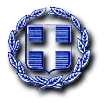 ΕΛΛΗΝΙΚΗ ΔΗΜΟΚΡΑΤΙΑ	Ραφήνα, 2-4-2021ΝΟΜΟΣ ΑΤΤΙΚΗΣ	Αρ. Πρωτ.: 4873ΔΗΜΟΣ ΡΑΦΗΝΑΣ-ΠΙΚΕΡΜΙΟΥ		ΠΡΟΣ: ΜΕΛΗ ΟΙΚΟΝΟΜΙΚΗΣΤαχ. Δ/νση: Αραφηνίδων Αλών 12	  	ΕΠΙΤΡΟΠΗΣΤαχ. Κωδ.: 19009 Ραφήνα                                    Fax:  22940-23481                                                                     ΠΡΟΣΚΛΗΣΗ ΣΕ ΣΥΝΕΔΡΙΑΣΗΑΡ. 17Η Πρόεδρος της Οικονομικής Επιτροπής του Δήμου Ραφήνας - Πικερμίου, σας καλεί σε διά περιφοράς συνεδρίαση της Οικονομικής Επιτροπής την Τετάρτη 7 Απριλίου 2021 και από ώρα 11 π.μ. έως 12.30 μ.μ. με ενημέρωση των μελών διά τηλεφώνου, προκειμένου να συζητηθούν και να ληφθούν αποφάσεις για τα παρακάτω θέματα: Λήψη απόφασης περί έγκρισης σύναψης Προγραμματικής Σύμβασης με την Αναπτυξιακή Εταιρεία «ΕΥΔΗΜΟΣ ΑΕ» για την ανάθεση υπηρεσιών τεχνικού συμβούλου για την ωρίμανση εργολαβίας μετατόπισης δικτύων ύδρευσης για τις ανάγκες κατασκευής δικτύου ακαθάρτων.Λήψη απόφασης περί έγκρισης σύναψης Προγραμματικής Σύμβασης με την Αναπτυξιακή Εταιρεία «ΕΥΔΗΜΟΣ ΑΕ» για την παροχή υπηρεσιών σύνταξης φακέλων αντιρρήσεων για κατάθεση στους υπό ανάρτηση δασικούς χάρτες για τα δημοτικά ακίνητα.             Η ΠΡΟΕΔΡΟΣΤΣΕΒΑ -ΜΗΛΑ ΔΗΜΗΤΡΑ